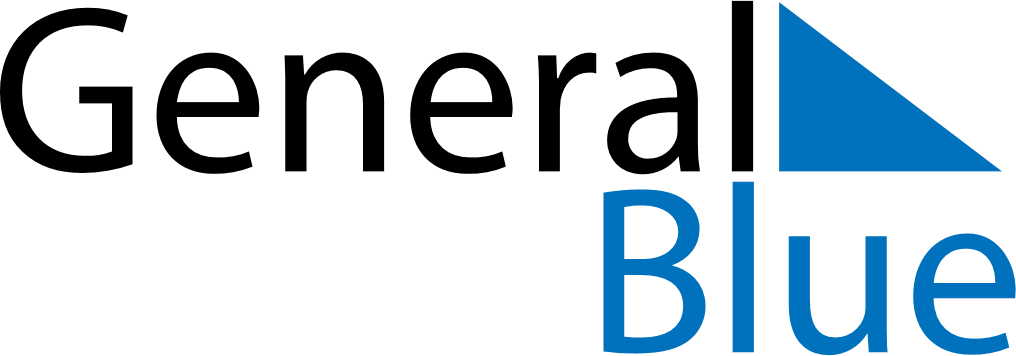 February 2022February 2022February 2022February 2022PhilippinesPhilippinesPhilippinesSundayMondayTuesdayWednesdayThursdayFridayFridaySaturday123445Chinese New YearConstitution Day6789101111121314151617181819Lantern Festival2021222324252526EDSA Revolution AnniversaryEDSA Revolution Anniversary2728